                      JUDEŢUL HUNEDOARA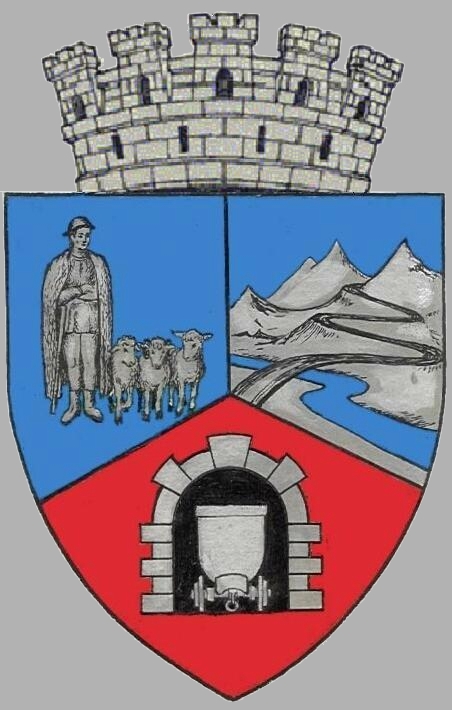 CONSILIUL LOCAL AL MUNICIPIULUI  VULCANHOTĂRÂRE  NR.  49 /2017 privind  aprobarea închirierii prin licitaţie publică a unui teren  aparținând domeniului public al municipiului Vulcan , în suprafață de 27 mp , situat  pe str. Nicolae Titulescu, nr. 25. bl.G, , în vederea amenajării unei terase            Consiliul local al municipiului Vulcan,Având în vedere expunerea de motive a Primarului municipiului Vulcan,                        dl. Gheorghe Ile, înregistrată sub nr. 54/9612/2017 prin care se propune aprobarea închirierii prin licitaţie publică a unui teren  aparținând domeniului public al municipiului Vulcan , în suprafață de 27 mp, situat pe str. Nicolae Titulescu, nr. 25. bl.G,  în vederea amenajării unei terase,           Văzând Proiectul de hotărâre nr. 54/9613/2017, raportul Direcției ADPP din cadrul aparatului de specialitate al Primarului Municipiului Vulcan înregistrat sub nr. 54/9614/2017, avizul comisiei de specialitate ”Amenajarea teritoriului protecţia mediului şi turism” înregistrat sub nr. 64/9615/2017,  de pe lângă Consiliul localAvând în vedere cererea dnei Polgar Cristina înregistrată sub nr. 11618/31.01.2017  ;            Ținând cont de prevederile H.C.L nr. 8/2017 privind menţinerea în anul 2017 a taxelor de închiriere şi folosinţă a terenurilor aparţinând domeniului public şi privat al municipiului Vulcan,aşa cum au fost  stabilite prin  H.C.L nr. 114/2014;În conformitate cu prevederile art. 14 și art. 15 din Legea nr. 213/1998 privind proprietatea publică şi regimul juridic al acesteia, cu modificările și completările ulterioare, precum și cu  prevederile art. 861, alin (3) din Noul Cod Civil;În temeiul art.36 alin.(5) lit. „a”, art. 45 alin. (3) şi art. 123 alin. (2) din Legea administraţiei publice locale  nr. 215/2001,republicată, cu modificările şi completările ulterioare;HOTĂRĂŞTE :            Art.1 Se aprobă închirierea prin licitaţie publică a unui teren  aparținând domeniului public al municipiului Vulcan , în suprafață de 27 mp , situat  pe str. Nicolae Titulescu, nr. 25. bl.G, parter, în vederea amenajării unei terase, identificat conform anexei nr. 1 care  face  parte  integrantă   din  prezenta  hotărâre .            Art.2 Se aprobă caietul de sarcini pentru închirierea prin licitaţie publică a terenului prevăzut la art.1 , conform anexei  nr. 2 care  face  parte  integrantă   din  prezenta  hotărâre.   Art.3. Închirierea se va face în urma adjudecării licitaţiei publice, pentru o durată de 3 ani, cu posibilitate de prelungire.	 Art.4. Preţul de pornire al licitaţiei va fi de 4, 65 lei/mp /lună, preţ care va fi indexat anual cu indicele oficial al inflaţiei. 	 Art.5. Se împuterniceşte Primarul municipiului Vulcan să organizeze licitaţia şi să încheie contractul de închiriere cu persoana câştigătoare, în baza raportului de adjudecare a licitaţiei.            Art.6. Împotriva prevederilor prezentei hotărâri se poate face contestaţie în conformitate cu prevederile Legii nr. 554/2004 privind contenciosul administrativ, cu modificările şi completările ulterioare.   Art.7 Prezenta hotărâre se comunică Instituţiei Prefectului -  judeţul Hunedoara, primarului municipiului Vulcan, Direcţia Administrarea Domeniului Public şi Privat, Arhitect şef , Direcţiei economice   şi se aduce la cunoştinţă publică.    VULCAN,  31.05.2017     PREŞEDINTE DE ŞEDINŢĂ:                                      CONTRASEMNEAZĂ:SECRETAR                                                                                                                                    Consilier  Petculescu Petre Dan	                                                  Jr. Peter Rodica        Prezenta hotărâre a fost adoptată prin vot liber exprimat , fiind exprimate 17 voturi „pentru”